Prot. n.  1956/3.2.c del 07/10/2019 Al Dirigente dell’UAT di VicenzaAi Dirigenti Scolastici degli IIS di Vicenza  LORO SEDIMASSIMA URGENZAOggetto: TERZA CONVOCAZIONE DOCENTI SCUOLA SECONDARIA DI SECONDO GRADO –– Definizione procedureSi comunica che la rete effettuerà giovedì 10 ottobre p.v. la terza e ultima convocazione degli aspiranti supplenti per le Scuole Secondarie di Secondo Grado. La convocazione interesserà solo gli aspiranti supplenti di terza fascia di Istituto delle seguenti classi di concorso:I posti e gli spezzoni  delle  classi di concorso non oggetto di questa convocazione, vengono restituiti alle scuole che provvederanno all’individuazione degli aspiranti scorrendo le graduatorie di Istituto a partire dal punteggio 31.Per i posti resisi liberi da  docenti INDIVIDUATI  che  hanno  rifiutato o non hanno  assunto servizio entro le 48 ore dalla  individuazione, le scuole potranno convocare  gli aspiranti a scorrendo le graduatorie di istituto  a partire  dal punteggio 31.Le scuole che avessero provveduto a reinserire i posti resisi disponibili  dovranno immediatamente cancellarli per non creare disponibilità nuove rispetto alla prima convocazione.Le convocazioni degli aspiranti dovranno essere completate entro martedì 8 ottobre p.v. alle ore 11:00. Si ringrazia per la collaborazione.Si ringrazia per la collaborazione.Distinti saluti.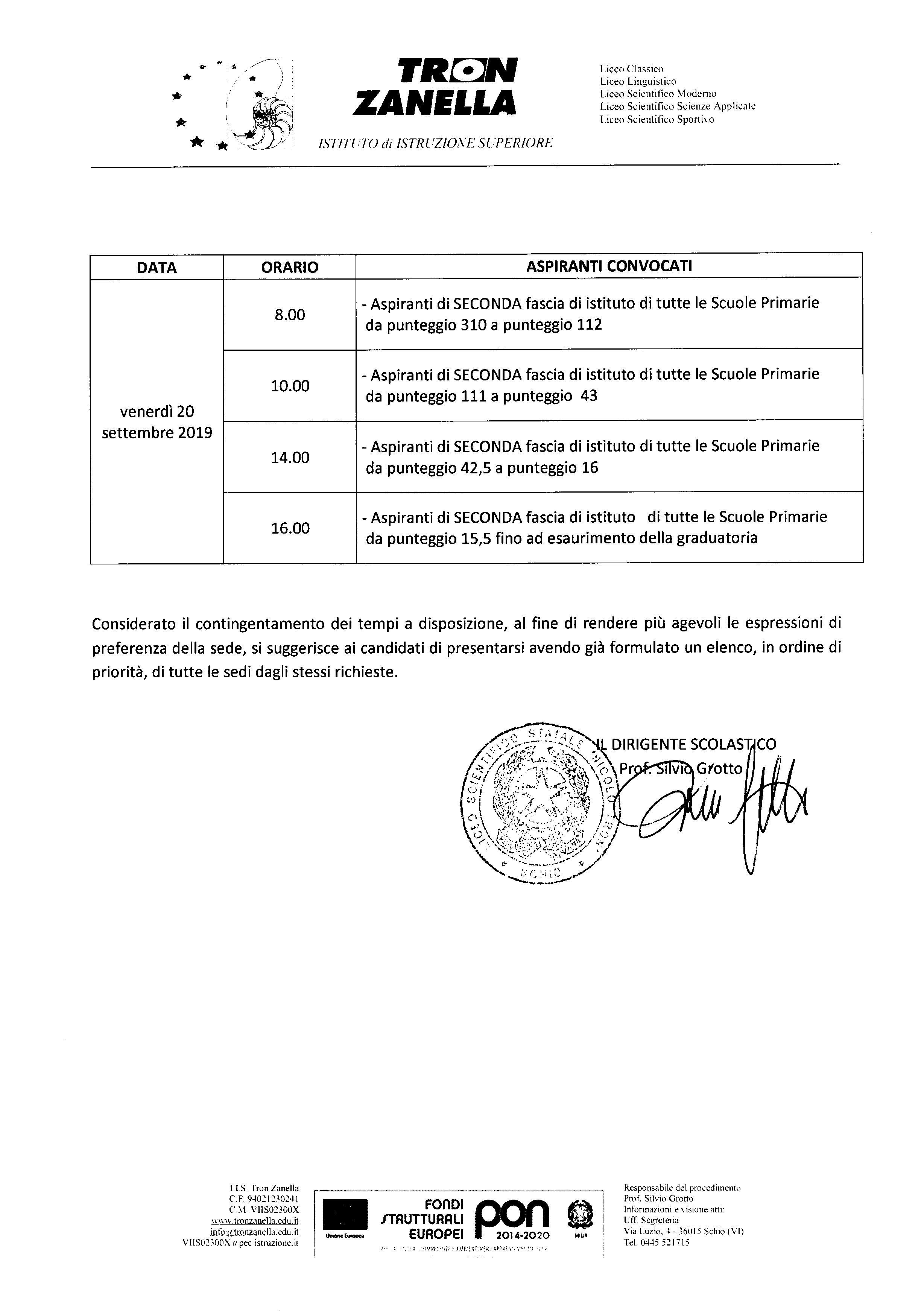 Classe di concorso Classe di concorso Classe di concorso Classe di concorso Punteggio degli aspiranti convocatiA012A020A021A026da punteggio 31 fino ad esaurimento della graduatoriaA027A040A041A042da punteggio 31 fino ad esaurimento della graduatoriaA048A066da punteggio 31 fino ad esaurimento della graduatoriaA045A045A046A046da punteggio 31 fino a punteggio 25B012B016B017B020da punteggio 31 fino ad esaurimento della graduatoriaB021B022da punteggio 31 fino ad esaurimento della graduatoriaB003B003da punteggio 31 fino a punteggio 21B015B015B023B023da punteggio 31 fino a punteggio 20